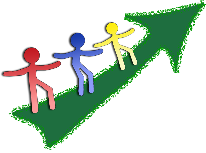 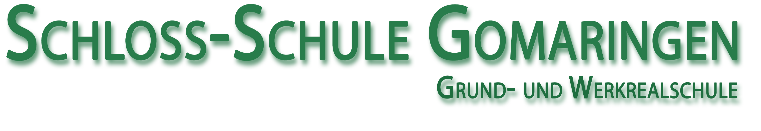 Angebotsformular GTS für das 2. Schulhalbjahr 2023/24Die Angebote finden über das gesamte Halbjahr statt: Beginn: 5.2.24		Ende: 19.7.24Ihre Kontaktdaten (nur falls der Schule nicht vorliegend) Name, Adresse, Telefon, E-Mail:____________________________________________________________________________________________________________________________________________________________________________________________________________________________________Titel des Angebotssoll Interesse weckenKursleiter (Organisation)z.B. Max Meyer (TSV Gomaringen) RaumwunschSollte ihr Raumwunsch nicht realisierbar sein, setzen wir uns mit Ihnen in Verbindung. Teilnehmerzahlvon ______ bis _______Klassenstufe/nBitte maximal zwei Klassenstufen ankreuzen Wir verteilen die Klassenstufen auf die Quartale!1             2             3             4             5    6             7             8             9            10 TerminFalls Sie nicht auf einen bestimmten Tag festgelegt sind, können Sie weitere mögliche Angebotstage ankreuzen. Dies erleichtert uns die Organisation.bitte Nachmittagsunterricht beachten:Kl. 1+2: Mo.               Kl. 3+4: Mi.Kl. 5: Do.                           Kl. 6: Do.       Kl. 7: Di., Mi., Do.              Kl. 8: Mo., Di.      Wochentag (bitte ankreuzen)Wunschtag:               Mo      Di      Mi      Do     Fr mögl. Alternativen:    Mo      Di      Mi      Do     Fr Uhrzeit (wenn möglich im Zeitfenster 14:30h – 16:00h)von                        bis .Besonderheiten (z.B. erst ab ..., entfällt am …)KostenBitte erst Rücksprache mit Herrn Klinzing halten!Bemerkungenz.B. mitzubringen sind …